Male Parts of the Flower          		Insect Pollinated Flowers			  Female Part of the Flower								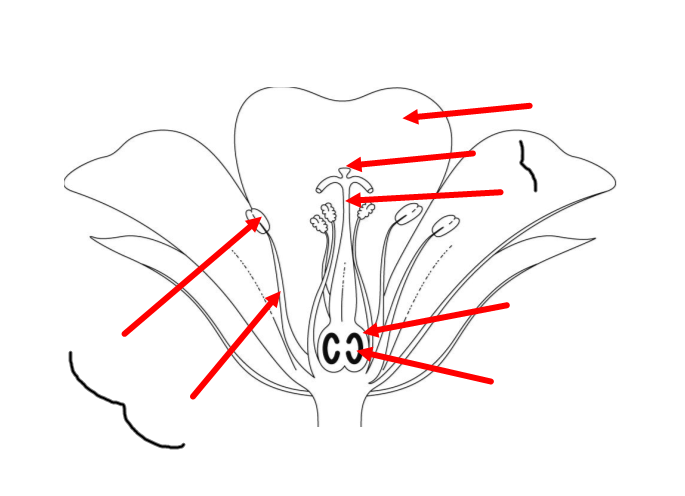                                                                   Not regarded as ‘male’ or ‘female’